บันทึกข้อความ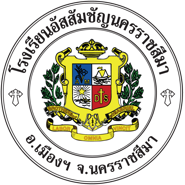 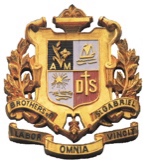 		โรงเรียนอัสสัมชัญนครราชสีมาวันที่............เดือน............................พ.ศ................เรื่อง		แจ้งการไปราชการ / การไปทำธุระส่วนตัวเรียน	ผู้อำนวยการ / หัวหน้าฝ่ายวิชาการ	เนื่องด้วยข้าพเจ้า ( มิส / มาสเตอร์ ) ..................................................................................สอนวิชา...................................................ระดับชั้น............................................................  ไม่สามารถดำเนินการจัดการเรียนการสอนตามปกติได้เนื่องจาก ไปราชการ       เข้าร่วมประชุม	 อบรมสัมมนา	    อื่น ๆ ………….............................................ตามคำสั่ง/หนังสือราชการที่  ...................... ไปทำธุระส่วนตัว       ลากิจ		 ลาป่วย	    อื่น ๆ ………….................................................................................................................            วันที่......................เดือน...............................................พ.ศ......................เวลา.......................น. ถึง เวลา............................น.	เรื่อง..........................................................................................................................................................................	สถานที่.....................................................................................................................................................................	ทั้งนี้  เพื่อไม่ให้เกิดผลกระทบต่อผู้เรียนและการจัดการเรียนการสอนของโรงเรียน          ข้าพเจ้าได้ดำเนินการแลกคาบสอน ดังมีรายละเอียดนี้อนึ่ง ในกรณีที่ไม่สามารถแลกคาบได้  ข้าพเจ้าขอความกรุณาให้งานวัดผลจัดสอนแทน  ดังนี้1.   วันที่..................เดือน.............................................พ.ศ................................................. คาบ1   ระดับชั้น............      คาบ2   ระดับชั้น............      คาบ3   ระดับชั้น............     คาบ4   ระดับชั้น............	 คาบ5   ระดับชั้น............	      คาบ6   ระดับชั้น............     คาบ7   ระดับชั้น............2.   วันที่..................เดือน.............................................พ.ศ................................................. คาบ1   ระดับชั้น..........        คาบ2   ระดับชั้น............      คาบ3   ระดับชั้น............     คาบ4   ระดับชั้น............	 คาบ5   ระดับชั้น............	      คาบ6   ระดับชั้น............     คาบ7   ระดับชั้น............3.   วันที่..................เดือน.............................................พ.ศ................................................. คาบ1   ระดับชั้น............      คาบ2   ระดับชั้น............      คาบ3   ระดับชั้น............     คาบ4   ระดับชั้น............	 คาบ5   ระดับชั้น............	      คาบ6   ระดับชั้น............     คาบ7   ระดับชั้น............4.   วันที่..................เดือน.............................................พ.ศ................................................. คาบ1   ระดับชั้น............      คาบ2   ระดับชั้น............      คาบ3   ระดับชั้น............     คาบ4   ระดับชั้น............	 คาบ5   ระดับชั้น............	      คาบ6   ระดับชั้น............     คาบ7   ระดับชั้น............5.   วันที่..................เดือน.............................................พ.ศ................................................. คาบ1   ระดับชั้น............      คาบ2   ระดับชั้น............      คาบ3   ระดับชั้น............     คาบ4   ระดับชั้น............	 คาบ5   ระดับชั้น............	      คาบ6   ระดับชั้น............     คาบ7   ระดับชั้น............	จึงเรียนมาเพื่อโปรดพิจารณาอนุมัติ(....................................................)    ครูผู้สอน		                      รับทราบ			            	       	       (.....................................................)	             ผู้ช่วยหัวหน้าฝ่ายวิชาการระดับ...........................	                      อนุมัติ       ไม่อนุมัติ(ภราดา ดร.วิทยา  เทพกอม)ผู้อำนวยการ/หัวหน้าฝ่ายวิชาการหมายเหตุ   	1.    ส่งล่วงหน้าก่อนไป 	1   วัน		2.    ผู้ช่วยหัวหน้าฝ่ายวิชาการระดับลงนามรับทราบ		3.    ใบบันทึกข้อความ 	ระดับประถมศึกษา 	(MLP)			ส่งที่ มิสวิไลวรรณ		 					ระดับมัธยมศึกษา (MLP)  			ส่งที่ มิสปรียนันท์ ระดับประถมศึกษาและมัธยมศึกษา (EP)	ส่งที่ ม.พิทักษ์		ใบบันทึกข้อความนี้เป็นเอกสารของฝ่ายวิชาการ  ถ้าไม่ส่งถือเป็นวันขาด  1  วันว /ด/ปคาบที่มีสอนคาบที่มีสอนว/ด/ปคาบที่สอนชดเชยคาบที่สอนชดเชยครูที่ขอเซ็นรับทราบที่ไปราชการ/ลาคาบที่ห้องที่จะเข้าสอนชดเชยคาบที่ห้องเปลี่ยนคาบ